AKČNÍ PLÁN LISTOPAD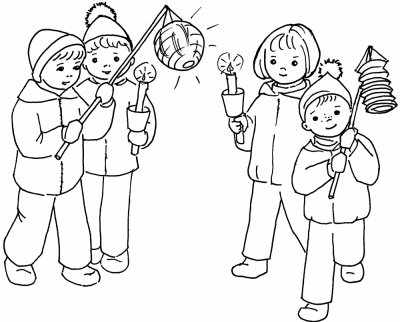 13.11. Focení v MŠ dopoledne13.11. Slavnost světel od 17.00 hodin  (akce pro veřejnost)20.11. Zdravá 5 – dopolední program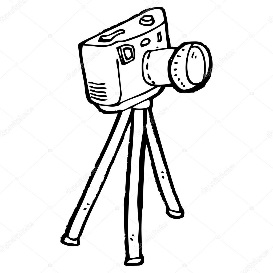 27.11. Vánoční dílna od 17.00 hodin30.11. Měření zraku pro přihlášené dětiCelý listopad probíhá kroužek Všeználek (předškoláci), angličtina (středa 8.00 – 8.45 hodin). Do solné jeskyně bude jezdit první skupina přihlášených dětí vždy ve čtvrtek.Od 9. listopadu začneme chodit do místní sokolovny v pátek (střídavě Motýlci a Žabičky) – pro děti nachystejte pevnou obuv.A co nás čeká v prosinci?Vánoční besídky, vánoční nadílka.